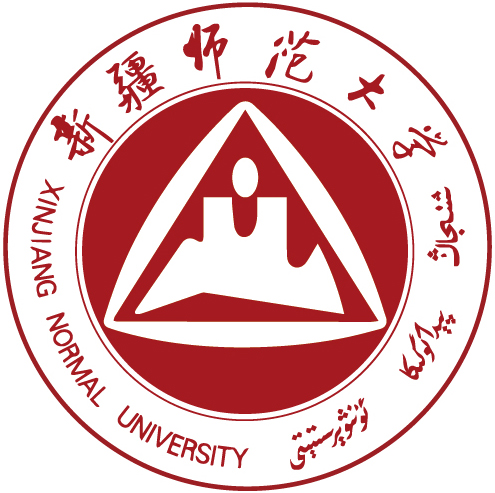 新疆师范大学报考博士学位研究生科研计划书姓    名:                             报考专业：                            计划书题目：                          硕士所学专业：                                    2020年2月要求：总字数5000-10000，仿宋4号字内容：一、立题依据二、研究内容三、研究方法及技术路线四、研究创新点五、知识储备六、主要参考文献